PENGARUH KERAGAMAN PRODUK TERHADAP KEPUTUSAN PEMBELIAN KONSUMEN DI GERAI INDOMARET MANDALA BY PASS 1 CABANG MEDAN  (Studi Kasus di Kecamatan Medan Denai, Kota Medan)SKRIPSIOLEH:Rahman Rizal173114194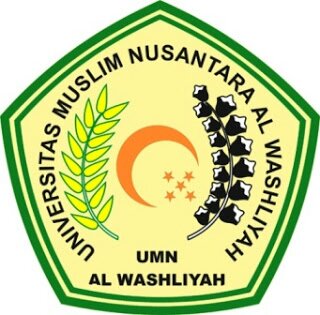 FAKULTAS EKONOMI PROGRAM STUDI MANAJEMENUNIVERSITAS MUSLIM NUSANTARA AL WASLIYAH MEDAN 2021PENGARUH KERAGAMAN PRODUK TERHADAP KEPUTUSAN PEMBELIAN KONSUMEN DI GERAI INDOMARET MANDALA BY PASS 1 CABANG MEDAN  (Studi Kasus di Kecamatan Medan Denai, Kota Medan)Skripsi Ini Disusun Untuk Memenuhi Persyaratan Dalam Memperoleh Gelar Sarjana EkonomiJurusan ManajemenOLEH:Rahman Rizal173114194FAKULTAS EKONOMI PROGRAM STUDI MANAJEMENUNIVERSITAS MUSLIM NUSANTARA AL WASLIYAH MEDAN 2021